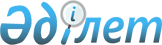 О внесении изменений в решение Текелийского городского маслихата от 21 декабря 2012 года N 12-77 "О бюджете города Текели на 2013-2015 годы"
					
			Утративший силу
			
			
		
					Решение Текелийского городского маслихата Алматинской области от 04 июня 2013 года N 15-102. Зарегистрировано Департаментом юстиции Алматинской области 12 июня 2013 года N 2373. Утратило силу решением Текелийского городского маслихата Алматинской области от 10 февраля 2014 года № 26-168      Сноска. Утратило силу решением Текелийского городского маслихата Алматинской области от 10.02.2014 № 26-168.      Примечание РЦПИ:

      В тексте документе сохранена пунктуация и орфография оригинала.



      В соответствии с подпунктом 4) пункта 2 статьи 106, пункта 5 статьи 109 Бюджетного кодекса Республики Казахстан от 4 декабря 2008 года, подпункта 1) пункта 1 статьи 6 Закона Республики Казахстан "О местном государственном управлении и самоуправлении в Республике Казахстан" от 23 января 2001 года, Текелийский городской маслихат РЕШИЛ:



      1. Внести в решение Текелийского городского маслихата от 21 декабря 2012 года N 12-77 "О бюджете города Текели на 2013-2015 годы" (зарегистрировано в Реестре государственной регистрации нормативных правовых актов 28 декабря 2012 года за N 2262, опубликовано в газете "Текелі тынысы" от 11 января 2013 года N 2), в решение Текелийского городского маслихата от 6 марта 2013 года N 13-85 "О внесении изменений в решение Текелийского городского маслихата от 21 декабря 2012 года N 12-77 "О бюджете города Текели на 2013-2015 годы" (зарегистрировано в Реестре государственной регистрации нормативных правовых актов 15 марта 2013 года за N 2320, опубликовано в газете "Текелі тынысы" от 29 марта 2013 года N 13), следующие изменения:



      в пункте 1 по строкам:

      1) "доходы" цифры "1610018" заменить на цифры "1609133", в том числе по:

      "поступлениям трансфертов" цифры "1502238" заменить на цифры "1501353"

      2) "затраты" цифры "1634475" заменить на цифры "1633590"



      2. Приложение 1 к указанному решению изложить в новой редакции согласно приложению 1 к настоящему решению



      3. Контроль за исполнением настоящего решения возложить на постоянную комиссию Текелийского городского маслихата по вопросам бюджета и экономики



      4. Настоящее решение вводится в действие с 1 января 2013 года      Председатель сессии

      городского маслихата                       Е. Кан      Секретарь городского

      маслихата                                  Н. Калиновский      СОГЛАСОВАНО:      Руководитель государственного

      учреждения "Отдел экономики и

      бюджетного планирования города

      Текели"                                    Мырзахметова Файзагуль Свановна

      04 июня 2013 года

Приложение 1

к решению Текелийского городского

маслихата от 4 июня 2013 года N 15-102

"О внесении изменений в решение

Текелийского городского маслихата

от 21 декабря 2012 года N 12-77

"О бюджете города Текели на

2013-2015 годы"Приложение 1

к утвержденному решению

Текелийского городского маслихата

от 21 декабря 2012 года N 12-77

"О бюджете города Текели

на 2013-2015 годы" 

Бюджет города Текели на 2013 год
					© 2012. РГП на ПХВ «Институт законодательства и правовой информации Республики Казахстан» Министерства юстиции Республики Казахстан
				КатегорияКатегорияКатегорияКатегорияСумма

(тыс.тенге)КлассКлассКлассСумма

(тыс.тенге)ПодклассПодклассСумма

(тыс.тенге)НаименованиеСумма

(тыс.тенге)1. Доходы16091331Налоговые поступления10188504Налоги на собственность688901Налоги на имущество359003Земельный налог48904Налог на транспортные средства280005Единый земельный налог10005Внутренние налоги на товары, работы и услуги287232Акцизы29133Поступления за использование природных и

других ресурсов200004Сборы за ведение предпринимательской и

профессиональной деятельности53105Налог на игорный бизнес50008Обязательные платежи, взимаемые за

совершение юридически значимых действий и

(или) выдачу документов уполномоченными на

то государственными органами или

должностными лицами42721Государственная пошлина42722Неналоговые поступления239501Доходы от государственной собственности10805Доходы от аренды имущества, находящегося в

государственной собственности108004Штрафы, пени, санкции, взыскания, налагаемые

государственными учреждениями,

финансируемыми из государственного бюджета,

а также содержащимися и финансируемыми из

бюджета (сметы расходов) Национального Банка

Республики Казахстан3151Штрафы, пени, санкции, взыскания, налагаемые

государственными учреждениями,

финансируемыми из государственного бюджета,

а также содержащимися и финансируемыми из

бюджета (сметы расходов) Национального Банка

Республики Казахстан, за исключением

поступлений от организаций нефтяного

сектора31506Прочие неналоговые поступления10001Прочие неналоговые поступления10003Поступления от продажи основного капитала350003Продажа земли и нематериальных активов35001Продажа земли20002Продажа нематериальных активов15004Поступления трансфертов150135302Трансферты из вышестоящих органов

государственного управления15013532Трансферты из областного бюджета15013538Используемые остатки бюджетных средств945701Остатки бюджетных средств94571Свободные остатки бюджетных средств9457Функциональная группаФункциональная группаФункциональная группаФункциональная группаФункциональная группаСумма

(тыс.тенге)Функциональная подгруппаФункциональная подгруппаФункциональная подгруппаФункциональная подгруппаСумма

(тыс.тенге)Администратор бюджетных программАдминистратор бюджетных программАдминистратор бюджетных программСумма

(тыс.тенге)ПрограммаПрограммаСумма

(тыс.тенге)НаименованиеСумма

(тыс.тенге)2. Затраты163359001Государственные услуги общего характера1304511Представительные, исполнительные и

другие органы, выполняющие общие

функции государственного управления109174112Аппарат маслихата района (города

областного значения)11909001Услуги по обеспечению деятельности

маслихата района (города областного

значения)11529003Капитальные расходы государственного

органа380122Аппарат акима района (города областного

значения)90421001Услуги по обеспечению деятельности

акима района (города областного

значения)53296003Капитальные расходы государственного

органа37125123Аппарат акима района в городе, города

районного значения, поселка, аула

(села), аульного (сельского) округа6844001Услуги по обеспечению деятельности

акима района в городе, города районного

значения, поселка, аула (села),

аульного (сельского) округа68442Финансовая деятельность10803452Отдел финансов района (города

областного значения)10803001Услуги по реализации государственной

политики в области исполнения бюджета

района (города областного значения) и

управления коммунальной собственностью

района (города областного значения)9922003Проведение оценки имущества в целях

налогообложения355010Приватизация, управление коммунальным

имуществом, постприватизационная

деятельность и регулирование споров,

связанных с этим5265Планирование и статистическая

деятельность10474453Отдел экономики и бюджетного

планирования района (города областного

значения)10474001Услуги по реализации государственной

политики в области формирования и

развития экономической политики,

системы государственного планирования

и управления района (города областного

значения)10209004Капитальные расходы государственного

органа26502Оборона449391Военные нужды701122Аппарат акима района (города областного

значения)701005Мероприятия в рамках исполнения

всеобщей воинской обязанности7012Организация работы по чрезвычайным

ситуациям44238122Аппарат акима района (города областного

значения)44238006Предупреждение и ликвидация

чрезвычайных ситуаций масштаба района

(города областного значения)43065007Мероприятия по профилактике и тушению

степных пожаров районного (городского)

масштаба, а также пожаров в населенных

пунктах, в которых не созданы органы

государственной противопожарной службы117304Образование10293591Дошкольное воспитание и обучение128909464Отдел образования района (города

областного значения)128909009Обеспечение деятельности организаций

дошкольного воспитания и обучения63641040Реализация государственного

образовательного заказа в дошкольных

организациях образования652682Начальное, основное среднее и общее

среднее образование556871464Отдел образования района (города

областного значения)556871003Общеобразовательное обучение532774006Дополнительное образование для детей240979Прочие услуги в области образования343579464Отдел образования района (города

областного значения)103579001Услуги по реализации государственной

политики на местном уровне в области

образования13335004Информатизация системы образования в

государственных учреждениях образования

района (города областного значения)3330005Приобретение и доставка учебников,

учебно-методических комплексов для

государственных учреждений образования

района (города областного значения)11576012Капитальные расходы государственного

органа750015Ежемесячная выплата денежных средств

опекунам (попечителям) на содержание

ребенка-сироты (детей-сирот), и ребенка

(детей), оставшегося без попечения

родителей17149020Обеспечение оборудованием, программным

обеспечением детей-инвалидов,

обучающихся на дому800067Капитальные расходы подведомственных

государственных учреждений и

организаций56639467Отдел строительства района (города

областного значения)240000037Строительство и реконструкция объектов

образования24000006Социальная помощь и социальное

обеспечение954062Социальная помощь76358451Отдел занятости и социальных программ

района (города областного значения)73051002Программа занятости18670005Государственная адресная социальная

помощь1622006Оказание жилищной помощи15169007Социальная помощь отдельным категориям

нуждающихся граждан по решениям местных

представительных органов6826010Материальное обеспечение

детей-инвалидов, воспитывающихся и

обучающихся на дому1555014Оказание социальной помощи нуждающимся

гражданам на дому17111016Государственные пособия на детей до 18

лет7763017Обеспечение нуждающихся инвалидов

обязательными гигиеническими средствами

и предоставление услуг специалистами

жестового языка, индивидуальными

помощниками в соответствии с

индивидуальной программой реабилитации

инвалида4335464Отдел образования района (города

областного значения)3307008Социальная поддержка обучающихся и

воспитанников организаций образования

очной формы обучения в виде льготного

проезда на общественном транспорте

(кроме такси) по решению местных

представительных органов33079Прочие услуги в области социальной

помощи и социального обеспечения19048451Отдел занятости и социальных программ

района (города областного значения)19048001Услуги по реализации государственной

политики на местном уровне в области

обеспечения занятости и реализации

социальных программ для населения17796011Оплата услуг по зачислению, выплате и

доставке пособий и других социальных

выплат668021Капитальные расходы государственного

органа300067Капитальные расходы подведомственных

государственных учреждений и

организаций28407Жилищно-коммунальное хозяйство1675761Жилищное хозяйство10404458Отдел жилищно-коммунального хозяйства,

пассажирского транспорта и

автомобильных дорог города5236003Организация сохранения государственного

жилищного фонда5236479Отдел жилищной инспекции5168001Услуги по реализации государственной

политики на местном уровне в области

жилищного фонда51682Коммунальное хозяйство37586458Отдел жилищно-коммунального хозяйства,

пассажирского транспорта и

автомобильных дорог района (города

областного значения)37586028Развитие коммунального хозяйства28845029Развитие системы водоснабжения и

водоотведения87413Благоустройство населенных пунктов119586123Аппарат акима поселка6496008Освещение улиц в населенных пунктах1799009Обеспечение санитарии населенных

пунктов2096011Благоустройство и озеленение населенных

пунктов2601458Отдел жилищно-коммунального хозяйства,

пассажирского транспорта и

автомобильных дорог района (города

областного значения)113090015Освещение улиц в населенных пунктах10487016Обеспечение санитарии населенных

пунктов12000017Содержание мест захоронений и

захоронение безродных33004018Благоустройство и озеленение населенных

пунктов5759908Культура, спорт, туризм и

информационное пространство494981Деятельность в области культуры9512455Отдел культуры и развития языков района

(города областного значения)9512003Поддержка культурно-досуговой работы95122Спорт1601465Отдел физической культуры и спорта

района (города областного значения)1601006Проведение спортивных соревнований на

районном (города областного значения)

уровне718007Подготовка и участие членов сборных

команд района (города областного

значения) по различным видам спорта на

областных спортивных соревнованиях8833Информационное пространство11297455Отдел культуры и развития языков района

(города областного значения)11297006Функционирование районных (городских)

библиотек7042007Развитие государственного языка и

других языков народа Казахстана42559Прочие услуги по организации культуры,

спорта, туризма и информационного

пространства27088455Отдел культуры и развития языков района

(города областного значения)11549001Услуги по реализации государственной

политики на местном уровне в области

развития языков и культуры4913010Капитальные расходы государственного

органа222032Капитальные расходы подведомственных

государственных учреждений и

организаций6414456Отдел внутренней политики района

(города областного значения)10859001Услуги по реализации государственной

политики на местном уровне в области

информации, укрепления

государственности и формирования

социального оптимизма граждан10252003Реализация мероприятий в сфере

молодежной политики307006Капитальные расходы государственного

органа300465Отдел физической культуры и спорта

района (города областного значения)4680001Услуги по реализации государственной

политики на местном уровне в сфере

физической культуры и спорта468010Сельское, водное, лесное, рыбное

хозяйство, особо охраняемые природные

территории, охрана окружающей среды и

животного мира, земельные отношения236051Сельское хозяйство12101462Отдел сельского хозяйства района

(города областного значения)5751001Услуги по реализации государственной

политики на местном уровне в сфере

сельского хозяйства5751473Отдел ветеринарии района (города

областного значения)6350001Услуги по реализации государственной

политики на местном уровне в сфере

ветеринарии5626003Капитальные расходы государственных

органов007Организация отлова и уничтожения

бродячих собак и кошек300008Возмещение владельцам стоимости

изымаемых и уничтожаемых больных

животных, продуктов и сырья животного

происхождения50009Проведение ветеринарных мероприятий по

энзоотическим болезням животных3746Земельные отношения6874463Отдел земельных отношений района

(города областного значения)6874001Услуги по реализации государственной

политики в области регулирования

земельных отношений на территории

города6734007Капитальные расходы государственного

органа1409Прочие услуги в области сельского,

водного, лесного, рыбного хозяйства,

охраны окружающей среды и земельных

отношений4630473Отдел ветеринарии района (города

областного значения)4630011Проведение противоэпизоотических

мероприятий463011Промышленность, архитектурная,

градостроительная и строительная

деятельность105702Архитектурная, градостроительная и

строительная деятельность10570467Отдел строительства района (города

областного значения)4961001Услуги по реализации государственной

политики на местном уровне в области

строительства4811017Капитальные расходы государственного

органа150468Отдел архитектуры и градостроительства

района (города областного значения)5609001Услуги по реализации государственной

политики в области архитектуры и

градостроительства на местном уровне5409004Капитальные расходы государственного

органа20012Транспорт и коммуникации200191Автомобильный транспорт20019458Отдел жилищно-коммунального хозяйства,

пассажирского транспорта и

автомобильных дорог района (города

областного значения)20019023Обеспечение функционирования

автомобильных дорог2001913Прочие599633Поддержка предпринимательской

деятельности и защита конкуренции5924469Отдел предпринимательства района

(города областного значения)5924001Услуги по реализации государственной

политики на местном уровне в области

развития предпринимательства и

промышленности5601004Капитальные расходы государственного

органа3239Прочие54039452Отдел финансов района (города

областного значения)2111012Резерв местного исполнительного органа

района (города областного значения)2111458Отдел жилищно-коммунального хозяйства,

пассажирского транспорта и

автомобильных дорог района (города

областного значения)36928001Услуги по реализации государственной

политики на местном уровне в области

жилищно-коммунального хозяйства,

пассажирского транспорта и

автомобильных дорог7726013Капитальные расходы государственного

органа200044Текущее обустройство моногородов в

рамках Программы развития моногородов

на 2012-2020 годы29002469Отдел предпринимательства района

(города областного значения)15000008Содействие развитию предпринимательства

в моногородах1500015Трансферты22041Трансферты2204452Отдел финансов города2204006Возврат неиспользованных

(недоиспользованных) целевых

трансфертов22043. Дефицит (профицит) бюджета3. Дефицит (профицит) бюджета3. Дефицит (профицит) бюджета3. Дефицит (профицит) бюджета-150004. Финансирование дефицита (использование профицита)

бюджета4. Финансирование дефицита (использование профицита)

бюджета4. Финансирование дефицита (использование профицита)

бюджета4. Финансирование дефицита (использование профицита)

бюджета150007Поступления займов1500001Внутренние государственные займы150002Договоры займа15000